LEVERHULME TRUST DOCTORAL SCHOLARSHIPSUNDERSTANDING MARITIME FUTURES: OPPORTUNITIES, CHALLENGES, THREATS PROJECT DESCRIPTION FORM2017Please complete the form below and submit to Sue Smith, SMMI Co-ordinator, at s.b.smith@soton.ac.uk by the application deadline of 5pm 12th December 2016. All criteria should be met as set out in the attached guidelines. Add more as required.Please attach:• 	A two page CV including recent publications and funding for each Supervisor.  SMMI-LTDS Understanding Maritime Futures STUDENTSHIP DETAILS 2017 EntryPlease return completed application form as a single pdf file including all CVs and electronic signatures by 5pm 12th December 2016 to Sue Smith at s.b.smith@soton.ac.uk. Southampton Marine & Maritime Institute, Building 176, Room 3043, Boldrewood Campus, Tel: 023 8059 2316; http://www.southampton.ac.uk/smmiSouthamptonMarine & MaritimeInstitute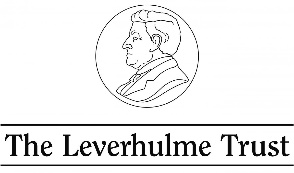 Research Project Title:SMMI-LTDS PROJECT SUPERVISORY TEAM DETAILS:SMMI-LTDS PROJECT SUPERVISORY TEAM DETAILS:SMMI Member Name (1):Faculty & Academic Unit:Email:SMMI Member Name (2):Faculty & Academic Unit:Email:SMMI Member Name (3):Faculty & Academic Unit:Email:External Supervisor Name (1):Organisation and position:Email:Studentship Start Date:October 2017Rationale (max. 300 words):Project’s transdisciplinary nature and relevance to the Understanding Maritime Futures LTDS Programme (max. 200 words):Methodology (max. 200 words):Training (max. 200 words):Details of external partners and their input to the project (max. 150 words):Wider implications, Impact, and future funding potential (max 150 words):Background reading (max. 3 references):Budget (fees and stipend at RCUK rates) including details of Additional Funding or Support:P.I. SignatureSignature: …………………………………………………Date: ………………………………………………………Faculty authorising signature(e.g. Associate Dean for Research /Director of Graduate School)Signature: …………………………………………………Date: ………………………………………………………